SUPL
ČTVRTEK 8.12.

Nepřítomni:  		EISNER
 
Nepřítomné třídy:	2B4 (praxe)      DOZOR / ŠATNY / 7:30 – 8:00:		AIMOVÁ
DOZOR / ŠATNY / VELKÁ PŘESTÁVKA:	KLABAN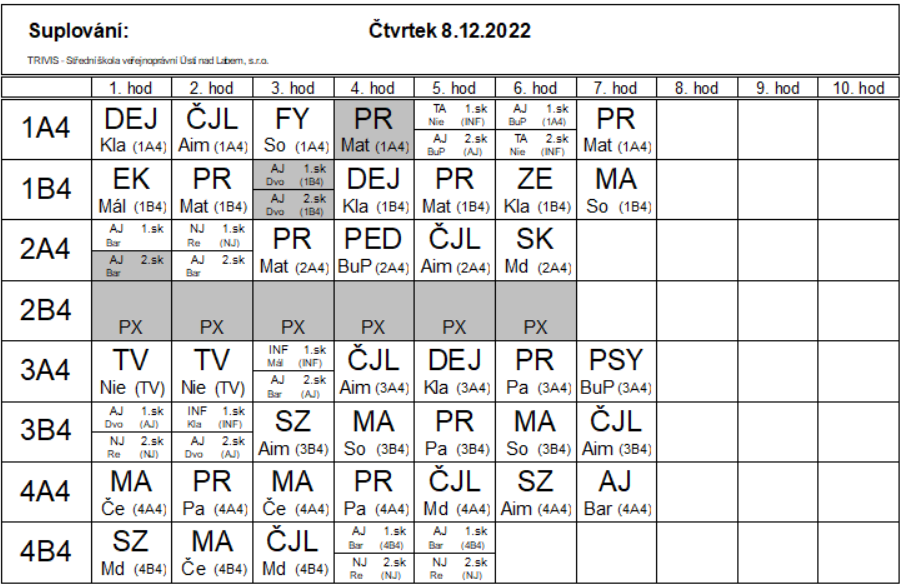 